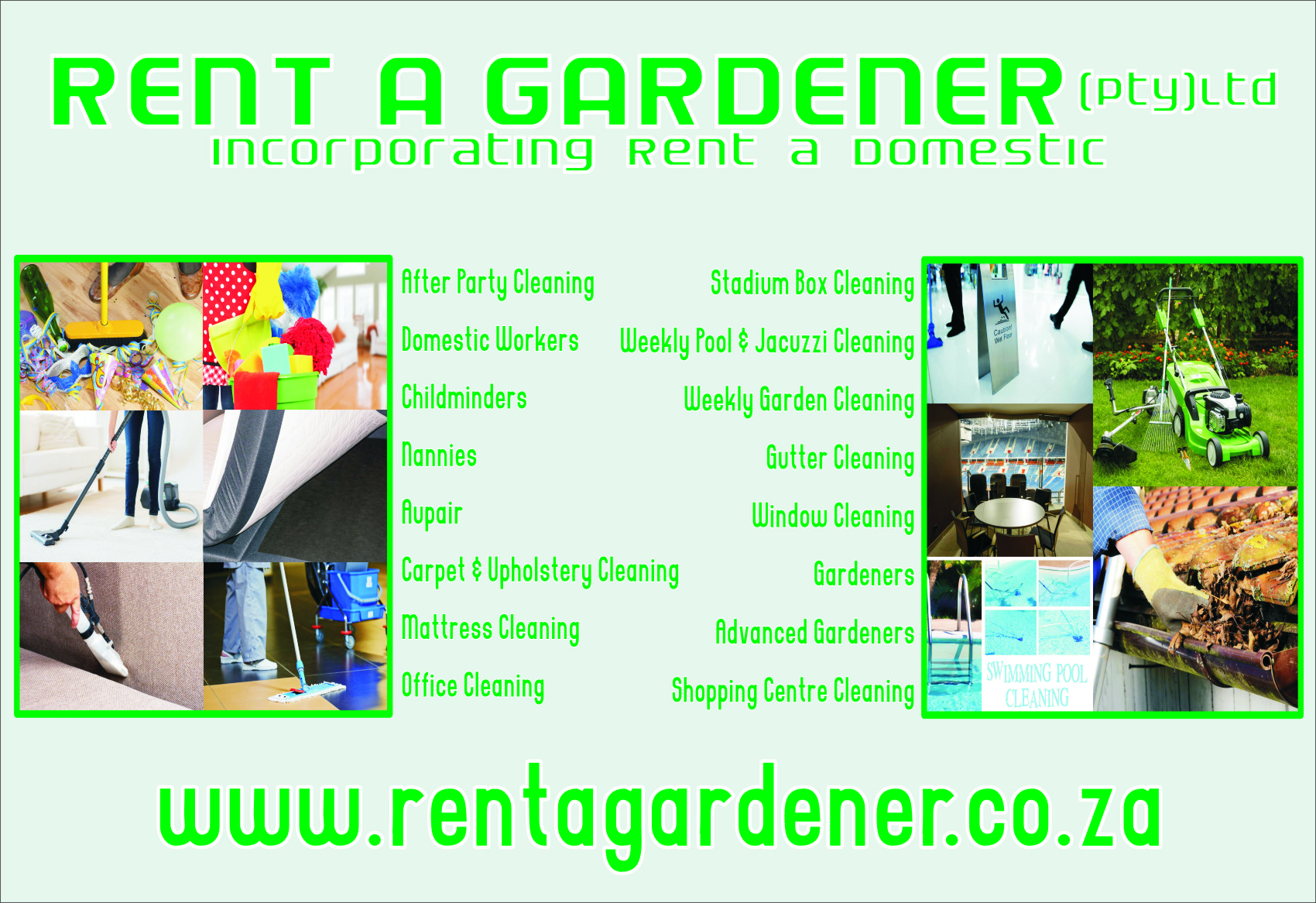 GARDEN WORKERS COURSE TRAINING REGISTRATION FORM